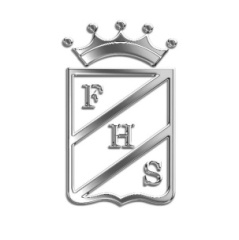  Unidad Técnico  Pedagógica	CURSO: 5º Básico A                    PROFESORA ACOMPAÑANTE : Jeannette Figueroa CALENDARIO DE EVALUACIONES NOVIEMBREEstimados apoderados: La presente circular tiene por objeto informar a ustedes fecha y contenidos de próximas evaluacionesEstudiantes les recuerdo la importancia del trabajo en clase y el desarrollo de las distintas actividades en cada una de las asignaturas. Padres y apoderados  tengan presente también  la importancia de supervisar tiempo de estudio para reforzar los contenidos a evaluar y la asistencia del estudiante.  Se priorizará trabajo clases a clase, además de registrar las evaluaciones de portafolios, avance de proceso y actitudinal en las asignaturas. Saludos afectuosos.SUBSECTORFECHACONTENIDOSLENGUAJE Y COMUNICACIÓNMiércoles 27 de noviembre Representación teatral  ANACLETO AVARO, Isidora Aguirre.MATEMÁTICAMartes 3 de diciembreNúmeros decimales; relación con fracciones decimales, ordenen y comparación, adiciones y sustracciones, resolver problemasTablas y gráficos de barra y línea, diagrama de tallo y hojas, representar datos de muestras aleatorias.HISTORIA, GEOGRAFÍA Y CIENCIAS SOCIALESJueves28 de noviembre Trabajo de investigación Unidad  “Legado colonial” (Impacto sobre la división social colonial en el Chile actual).HISTORIA, GEOGRAFÍA Y CIENCIAS SOCIALESMiercoles 4 de diciembre Evaluación Unidad “Legado colonial” (Características de la Conquista de América y Chile, Administración política-económica de las colonias, organización social de la colonia, influencia de la Iglesia Católica).CIENCIASMartes26 de noviembre-Capas de la TierraARTES VISUALESLunes25Diseño y tipografíasEDUCACIÓN FÍSICAMiércoles      27 de noviembreHandbol , realidad de juegoEDUCACIÓN TECNOLÓGICAJueves 28 de noviembrePresentación marca y producto diseñado por ellos sobre la venta de jugos naturalesFORMACIÓN VALÓRICAMartes 3 de diciembreTrabajo en clases